==========================================================ҠАРАР                               			       ПОСТАНОВЛЕНИЕ04 март    2020 й.                           №  11                    04 марта    2020 г.Об утверждении муниципальной программы комплексного развития социальной инфраструктуры сельского поселения Бурибаевский сельсовет МР Хайбуллинский район Республики Башкортостанна 2020-2033 годы	В соответствии с Федеральным законом  от 06.10.2003 г. № 131-ФЗ «Об общих принципах организации местного самоуправления в Российской Федерации»,  Градостроительного кодекса Российской Федерации от 29.12.2004 г. 190-ФЗпостановляю:Утвердить муниципальную программу комплексного развития социальной инфраструктуры сельского поселения Бурибаевский сельсовет МР Хайбуллинский район Республики Башкортостан на 2020-2033 годы (приложение 1).Настоящее постановление вступает в силу с момента обнародования на информационном стенде в здании администрации сельского поселения и размещения на официальном сайте сельского поселения Бурибаевский сельсовет.Контроль за выполнением настоящего постановления оставляю за собой.Глава сельского поселения Бурибаевский сельсовет						Э.И.АндрееваПриложение 1Утверждено  Постановлением  администрации    сельского поселения Бурибаевский сельсоветмуниципального района Хайбуллинский  районРеспублики Башкортостан№ 11  от «04» марта 2020 г.Программа комплексного развития социальной инфраструктуры сельского поселения Бурибаевский сельсовет муниципального района Хайбуллинский район Республики Башкортостан на 2020-2033 годы.Паспорт программы.                                                    1.Введение           Необходимость реализации  закона № 131-ФЗ от 06.10.2003 «Об общих принципах организации местного самоуправления в Российской Федерации» актуализировала потребность местных властей  в разработке  эффективной  стратегии развития не только на муниципальном уровне, но и на уровне отдельных сельских поселений.          Стратегический план развития сельского поселения отвечает потребностям  и проживающего на его территории населения, и объективно происходящих на его территории процессов. Программа комплексного развития социальной инфраструктуры сельского поселения Бурибаевский  сельсовет муниципального района Хайбуллинский район Республики Башкортостан (далее – Программа) содержит чёткое представление о  стратегических целях, ресурсах, потенциале и об основных направлениях социального развития сельского поселения на среднесрочную перспективу. Кроме того, Программа содержит совокупность  увязанных по ресурсам, исполнителям и срокам реализации мероприятий, направленных на достижение стратегических целей социального развития сельского поселения.            Цели развития сельского поселения и программные мероприятия, а также необходимые для их реализации ресурсы, обозначенные в Программе,  могут ежегодно корректироваться и дополняться в зависимости от складывающейся ситуации, изменения внутренних и внешних условий.Разработка настоящей Программы обусловлена необходимостью определить приоритетные по социальной значимости стратегические линии устойчивого развития сельского поселения  Бурибаевский  сельсовет муниципального района Хайбуллинский район Республики Башкортостан - доступные для потенциала территории, адекватные географическому, демографическому, экономическому, социокультурному потенциалу, перспективные и актуальные для социума сельского поселения. Программа устойчивого развития направлена на осуществление комплекса мер, способствующих стабилизации и развитию экономики, повышению уровня занятости населения, решению остро стоящих социальных проблем, межведомственной, внутримуниципальной, межмуниципальной и межрегиональной кооперации.              Главной целью Программы является повышение качества жизни населения, его занятости и самозанятости экономических, социальных и культурных возможностей на основе развития сельхозпроизводства, предпринимательства, личных подсобных хозяйств торговой инфраструктуры и сферы услуг. Благоприятные условия для жизни населения - это возможность полноценной занятости, получения высоких и устойчивых доходов, доступность широкого спектра социальных услуг, соблюдение высоких экологических стандартов жизни.  В первую очередь это налаживание эффективного управления, рационального использования финансов и собственности.           Для обеспечения условий  успешного выполнения мероприятий  Программы, необходимо на уровне каждого сельского поселения разрабатывать механизмы, способствующие эффективному протеканию процессов реализации Программы. К числу таких механизмов относится  совокупность необходимых нормативно-правовых актов, организационных, финансово-экономических,  кадровых и других мероприятий, составляющих условия и предпосылки  успешного выполнения мероприятий Программы и достижения целей социального развития сельского поселения.2. Социально-экономическая ситуация  и потенциал развития  сельского поселения Бурибаевский  сельсовет муниципального района Хайбуллинский  район Республики Башкортостан.2.1. Анализ социального развития сельского поселения  Численность населения по данным на 01.01.2020 года составила 4565человек. В состав сельского поселения входят: с. Бурибай.2.2   Административное делениеСельское поселение Бурибаевский сельсовет муниципального района Хайбуллинский  район Республики Башкортостан включает в себя 1 населенный пункт, с административным центром с. Бурибай.Таб.12.3 Демографическая ситуация Общая  численность  населения сельского поселения Бурибаевский сельсовет на 01.01.2020 года  составила 4565 человек. Численность  трудоспособного  возраста составляет 2220 человек (42% от общей  численности). Данные о возрастной структуре населения на 01. 01. 2020 г.     Таб. №2 Демографическая ситуация в сельском поселении Бурибаевский сельсовет в 2020 году  остается на уровне с предыдущими периодами. Количество населенияувеличивается, из-за превышения числа прибывших, над числом убывших на территорию сельского поселения.        Короткая продолжительность жизни, невысокая рождаемость, объясняется следующими факторами: многократным повышением стоимости самообеспечения (питание, лечение, лекарства, одежда),  в связи с прекращением деятельности предприятий, появилась безработица, резко снизились доходы населения, в поисках заработка население выезжает за пределы сельского поселения и за пределы республики. Ситуация в настоящее время начала улучшаться.   Деструктивные изменения в системе медицинского обслуживания также оказывают влияние на рост смертности от сердечно-сосудистых заболеваний, онкологии. На показатели рождаемости влияют следующие моменты:- материальное благополучие;- государственные выплаты за рождение второго ребенка;- наличие собственного жилья;- уверенность в будущем подрастающего поколения.               2.4    Рынок труда в сельском поселении   Численность трудоспособного населения - 4565 человек. Доля численности населения в трудоспособном возрасте от общей составляет 42процента.Таб.3Из приведенных данных видно, что 87 % граждан трудоспособного возраста трудоустроены. Пенсионеры составляют 28 % населения. В сельском поселении существует серьезная проблема занятости трудоспособного населения. В связи с этим одной из главных задач для органов местного самоуправления в сельском поселении должна стать занятость населения. Существующий коэффициент семейности — 3,0.В дальнейшем прогнозируется стабилизация миграционного прироста и увеличение естественного прироста. Прогноз численности населения на расчётный срок исходит из благоприятной демографической ситуации в связи с принятием социальных программ по повышению рождаемости. Проектом принят благоприятный прогноз развития населённого пункта. Прирост прогнозируется около 0,75% в год, на расчётный срок всего прирост составит 0,75х20=15,0%.Общая прогнозная численность населения на расчётный срок составит к 2033г. - 5,5 тыс.чел. , на первую очередь - 2023г. - 5,2 тыс.чел.Дополнительные рабочие места предполагается создать в малом бизнесе и в сфере обслуживания (сфере услуг). На расчётный срок сохраняется занятость на существующих предприятиях. (таб. № 4)Таб. № 42.5 Развитие отраслей социальной сферыПрогнозом на 2020 год и на период до 2033 года  определены следующие приоритеты социального развития сельского поселения Бурибаевский сельсовет муниципального района Хайбуллинский район Республики Башкортостан:1) доступность широким слоям населения медицинской помощи и повышения качества медицинских услуг;2) ввод в действие общеобразовательных учреждений;2) улучшение состояния здоровья жителей сельского поселения; 3) повышение обеспеченности жителей питьевой водой; 4) повышение уровня занятости населения, сохранение и создание новых рабочих мест; 5) развитие культурно- досуговой деятельности;6) создание условий для развития сельскохозяйственного производства; 7) развитие жилищной сферы; 8) развитие экономического потенциала; 9) развитие предпринимательства; 10) развитие транспортной инфраструктуры;2.6 КультураПредоставление услуг населению в области культуры в сельском поселении Бурибаевский сельсовет осуществляют:           В клубах сельского поселения созданы взрослые и детские коллективы, работают кружки для детей.           Одним из основных направлений работы является работа по организации досуга детей и подростков, и это: -Программы выездных лагерей (оздоровительных, спортивных, творческих, военно-патриотических, психологических и пр.);-Фестивальные и конкурсные программы. Тематические программы по интересам (киноклуб, клуб филателистов и пр., в т. ч. фан-клубы);- Волонтерские программы;- Выставочные программы;- Тематические серийные экскурсионные программы;- Поисковые программы;- Программы каникулярного отдыха детей и подростков (Новогодние елки, Неделя детской книги, Неделя игры и игрушки и пр.);- Игровые досуговые программы разового назначения;- Одноразовые экскурсионные программы.   Задача в культурно-досуговых учреждениях - вводить инновационные формы организации досуга населения и  увеличить процент охвата населения  Проведение этих мероприятий позволит увеличить обеспеченность населения сельского поселения культурно-досуговыми учреждениями и качеством услуг.2.7    ОбразованиеНа  территории   сельского поселения находится следующие образовательные учреждения (таб. №4)Таб.52.8  Здравоохранение                                                    На территории сельского поселения находятся следующие медучреждения.Таб.6Причина высокой заболеваемости населения кроется в т.ч. и в особенностях проживания на селе:        низкий жизненный уровень;         отсутствие средств на приобретение лекарств.2.9 Социальная защита населения Жителям сельского поселения оказывается социальная поддержка в виде социальных выплат и социальной помощи престарелым гражданам.2.10 Жилищный фондСостояние жилищно - коммунальной сферы сельского поселенияДанные о существующем жилищном фондеТаб. № 7Объёмы жилищного строительства рассчитаны по укрупнённым показателям.Существующая жилищная обеспеченность составляет около 21,0 кв. м/чел. Основным принципом расчёта объёмов нового жилищного строительства является доведение жилищной обеспеченности на расчётный срок до 35,0 кв. м/чел и на 1 очередь около 28,0 кв. м /чел. Структура жилищного строительства по типу застройки определилась из расселения населения на расчётный срок на новых территориях в индивидуальных жилых домах с участками.Основные объёмы нового жилищного строительства (индивидуальными отдельно стоящими жилыми домами с участками до 0,15 га) предлагается разместить на свободных территориях. Секционная многоквартирная застройка предлагается на перспективу (реконструкция центральной части села).Территории под жилищное строительство составляют всего 148,69 га, в том числе на первую очередь — 73,28 га, на расчётный срок — 75,41 га.Территории резерва для жилищного строительства за пределами расчётного срока предусмотрены к северу от проектируемой застройки.Индивидуальный существующий жилой фонд с участками модернизируется за счет владельцев, объемы модернизации в общий объем жилищного строительства на расчетный срок не включены. Объёмы ввода жилья достигнут 4,6 тыс.кв.м в год.Далее в табличной форме даны объёмы жилищного строительства по типу застройки.Структура нового жилищного строительства по материалу стен не регламентируется.Распределение объёмов жилищного строительства по типу застройки на расчётный сроктаблица № 8)таб. № 8	К услугам  ЖКХ,  предоставляемым  в сельском поселении Бурибаевский сельсовет муниципального района Хайбуллинский  район Республики Башкортостан, относится водоснабжение, газоснабжение и электроснабжение. Развитие среды проживания населения сельского поселения Бурибаевский сельсовет муниципального района Хайбуллинский район Республики Башкортостан  создаст непосредственные условия для повышения качества жизни нынешнего и будущих поколений жителей. Перед органами местного самоуправления сельского поселения стоит задача развития коммунальной инфраструктуры, повышения эффективности и надежности функционирования жилищно-коммунального комплекса. Сельское поселение не может развиваться без учета состояния и перспектив развития инженерных систем жизнеобеспечения, которые включают в себя такие составные части, как  газоснабжение, электроснабжение и водоснабжение.Непосредственно под развитием систем коммунальной инфраструктуры сельского поселения понимается проведение комплекса мероприятий нормативно-правового, организационного и иного характера, направленных на повышение качества жизни населения сельского поселения, понимание жителями сельского поселения сложности проводимой коммунальной реформы, а также подготовку и проведение соответствующих инвестиционных программ.3. Основные стратегические направления развития сельского поселения.Из анализа вытекает, что стратегическими направлениями развития сельского поселения должны стать следующие действия:	Экономические:1.    Содействие развитию среднего и малого бизнеса через помощь в привлечении льготных кредитов на проекты, значимые для развития сельского поселения и организации новых рабочих мест.              Социальные:1. Развитие социальной инфраструктуры, образования, здравоохранения, культуры, физкультуры и спорта:   - участие в отраслевых  районных, республиканских программах, Российских и международных грантах по развитию и укреплению данных отраслей;-содействие предпринимательской инициативы по развитию данных направлений и всяческое ее поощрение  (развитие и увеличение объемов платных услуг предоставляемых учреждениями образования, здравоохранения, культуры, спорта на территории сельского поселения).  2. Развитие личного подворья граждан, как источника доходов населения.- привлечение льготных кредитов из республиканского бюджета на развитие личных подсобных хозяйств;-помощь населению в реализации мяса с личных подсобных хозяйств;-поддержка предпринимателей осуществляющих закупку продукции с личных подсобных хозяйств на выгодных для населения условиях;  3. Содействие в привлечении молодых специалистов в сельское поселение (фельдшеров, работников культуры, муниципальных служащих); -помощь членам их семей в устройстве на работу; -помощь в решении вопросов по приобретению  этими  специалистами жилья через районные, республиканские и федеральные программы, направленные на строительство приобретения жилья, помощь в получении кредитов, в том числе ипотечных на жильё;4. Содействие в обеспечении социальной поддержки слабозащищенным слоям населения:-консультирование, помощь в получении субсидий, пособий различных льготных выплат;-содействие в привлечении бюджетных средств, спонсорской помощи для поддержания одиноких пенсионеров, инвалидов, многодетных семей (заготовка твердого топлива, пиломатериал для ремонта жилья, проведение ремонта жилья,  лечение в учреждениях здравоохранения, льготное санаторно - курортное лечение);5. Привлечение средств из республиканского и федерального бюджетов на укрепление жилищно-коммунальной сферы: - на восстановление водопроводов; - по программам молодая семья, сельское жилье, жилье для молодых специалистов, ипотечное кредитование для строительства приобретения жилья гражданами, работающими проживающими на территории сельского поселения;6. Содействие в развитии систем телефонной и сотовой связи, охват сотовой связью удаленных и труднодоступных населенных пунктов сельского поселения.7. Освещение населенных пунктов сельского поселения.8. Привлечение средств  из республиканского и федерального бюджетов на строительство и ремонт внутри-поселковых дорог.9. Привлечение средств из бюджетов различных уровней для благоустройства населенных пунктов сельского поселения.4. Система основных программных мероприятий по развитию сельского поселения Бурибаевский  сельсовет муниципального района Хайбуллинский район Республики Башкортостан.В связи с развитием сельского поселения Бурибаевский сельсовет Программой предусматривается строительство новых учреждений обслуживания с сохранением, реконструкцией или перепрофилированием существующих.Территориальная организация культурно - бытового обслуживания сельского совета строится по сетевому принципу, предполагающему сочетание крупных (базовых) и малых (приближенных к месту жительства) объектов. В административном центре сельского поселения – селе Бурибай - предусматривается дополнительное размещение базовых объектов, осуществляющих как непосредственное обслуживание населения, так и временное базирование передвижных средств. В других населенных пунктах намечено размещение объектов повседневного обслуживания, а также размещение сезонных видов обслуживания.Размещение объектов обслуживания предполагается в зонах жилой застройки, в отдельно стоящих зданиях. Объекты периодического спроса целесообразно концентрировать в центральной части населенных пунктов с целью формирования полноценных общепоселковых центров с наиболее значимыми объектами администрации, управления, культуры и пр., возможно и вариантное размещение в специализированных подцентрах – медицинском, спортивном, рекреационном, детском и т.п.Требуемая номенклатура объектов и расчетная емкость по основным видам обслуживания – воспитание-образование, здравоохранение, культура, спорт, торговля, бытовое и коммунальное обслуживание, администрация и управление – определены и рассчитаны согласно рекомендуемым Республиканским Нормативам градостроительного проектирования РБ от 2010 г. «Градостроительство. Планировка и застройка городских округов, городских и сельских поселений  Республики Башкортостан».Учреждения и предприятия обслуживания Бурибаевского сельского поселения (согласно рекомендациям Республиканских НГП РБ от 2010 года) следует размещать из расчета обеспечения жителей поселения услугами первой необходимости в пределах пешеходной доступности не более 30 мин.Для организации обслуживания необходимо предусматривать помимо стационарных зданий передвижные средства и сооружения сезонного использования, выделяя для них соответствующие площадки.Размещение учреждений и предприятий обслуживания в границах сельского поселения Бурибаевский сельсовет с учетом определенной нормативной потребности на расчетный (до 2033 года) срок:Расчёт потребности в учреждениях обслуживания таблица а)5.   Оценка эффективности мероприятий Программы    Выполнение включённых в Программу организационных мероприятий и инвестиционных проектов, при условии разработки эффективных механизмов их реализации и поддержки со стороны местных администраций,  позволит достичь следующих показателей социального развития  сельского поселения Бурибаевский сельсовет в 2020 году по отношению к 2033 году.         За счет активизации предпринимательской деятельности, ежегодный рост объемов  производства в сельском поселении. Соответственно, увеличатся объёмы налоговых поступлений в местный бюджет. При выполнении программных мероприятий ожидается рост объёмов производства сельскохозяйственной продукции в сельскохозяйственных предприятиях и в личных подсобных хозяйствах граждан.  В целях оперативного отслеживания и контроля хода осуществления Программы, а также оценки влияния результатов реализации Программы на уровень социально-экономического развития района в рамках выделенных приоритетов проводится и ежегодный  мониторинг по основным целевым показателям социально-экономического развития территории.6.    Организация  контроля  за реализацией Программы            Организационная структура управления Программой базируется на существующей схеме исполнительной власти сельского поселения Бурибаевский сельсовет муниципального района Хайбуллинский  район Республики Башкортостан.             Общее руководство Программой осуществляет Глава сельского поселения, в функции которого в рамках реализации Программы входит определение приоритетов, постановка оперативных и краткосрочных целей Программы.                          Оперативные функции по реализации Программы осуществляют штатные сотрудники Администрации сельского поселения под руководством Главы  сельского поселения. Глава сельского поселения осуществляет следующие действия:            - рассматривает и утверждает план мероприятий, объемы их финансирования и сроки реализации;            - выносит заключения о ходе выполнения Плана, рассматривает предложения по внесению изменений по приоритетности отдельных программных направлений и мероприятий;            - взаимодействует с районными и республиканскими органами исполнительной власти по включению предложений сельского поселения Бурибаевский  сельсовет  в районные и республиканские целевые программы;            -ведет контроль за выполнением годового плана действий и подготовка отчетов о его выполнении;            -осуществляет руководство по:  - подготовке перечня муниципальных целевых программ сельского поселения, предлагаемых   к финансированию из районного и республиканского бюджета на очередной финансовый год;- реализации мероприятий Программы сельского поселения.             Специалист Администрации сельского поселения осуществляет следующие функции:             -подготовка проектов нормативных правовых актов по подведомственной сфере по соответствующим разделам Программы;            -подготовка проектов программ сельского поселения по приоритетным направлениям Программы;            -формирование бюджетных заявок на выделение средств из муниципального бюджета сельского поселения;             -подготовка предложений, связанных с корректировкой сроков, исполнителей и объемов ресурсов по мероприятиям Программы;            -прием заявок предприятий и организаций, участвующих в Программе, на получение поддержки для реализации разработанных ими мероприятий или инвестиционных проектов;            -предварительное рассмотрение предложений и бизнес-планов,  представленных участниками Программы для получения поддержки, на предмет экономической и социальной значимости;7.   Механизм обновления ПрограммыОбновление Программы производится:- при выявлении новых, необходимых к реализации мероприятий;- при появлении новых инвестиционных проектов, особо значимых для территории;- при наступлении событий, выявляющих новые приоритеты в развитии сельского поселения, а также вызывающих потерю своей значимости отдельных мероприятий.Программные мероприятия могут также быть скорректированы в зависимости от изменения ситуации на основании обоснованного предложения исполнителя. По перечисленным выше основаниям Программа может быть дополнена новыми мероприятиями с обоснованием объемов и источников финансирования. 8. ЗаключениеРеализация Программы строится на сочетании функций, традиционных для органов управления сельским поселением (оперативное управление функционированием и развитием систем сельского поселения), и новых (нетрадиционных) функций: интеграция субъектов, ведомств, установления между ними партнерских отношений, вовлечение в процесс развития новых субъектов (например, других муниципальных образований, поверх административных границ), целенаправленного использования творческого, культурного, интеллектуального, экономического потенциалов сельского поселения. Ожидаемые результаты:За период осуществления Программы будет создана база для реализации стратегических направлений развития сельского поселения, что позволит ей достичь высокого уровня социального развития: 1. улучшение культурно-досуговой  деятельности будет способствовать формированию здорового образа жизни среди населения, позволит приобщить широкие слои населения к культурно-историческому наследию;2. привлечения внебюджетных инвестиций в экономику сельского поселения;3. повышения благоустройства сельского поселения;4. формирования современного привлекательного имиджа сельского поселения;5. устойчивое развитие социальной инфраструктуры сельского поселения.Реализация Программы позволит: 1) повысить качество жизни жителей  сельского поселения Бурибаевский  сельсовет; 2) привлечь население сельского поселения к непосредственному участию в реализации решений, направленных на улучшение качества жизни; 3) повысить степень социального согласия, укрепить авторитет органов местного самоуправления.       Социальная стабильность в сельском поселении в настоящее время могут быть обеспечены только с помощью продуманной целенаправленной социально-экономической политики. И такая политика может быть разработана и реализована  через программы социально-экономического развития сельских поселений. Переход к управлению сельским поселением через интересы благосостояния населения, интересы экономической стабильности и безопасности, наполненные конкретным содержанием и выраженные в  форме программных мероприятий, позволяет обеспечить  социально-экономическое развитие, как отдельных сельских поселений, так и муниципального образования в целом. Разработка и принятие  среднесрочной программы развития сельского поселения позволяет закрепить приоритеты социальной, финансовой, инвестиционной, экономической политики, определить последовательность и сроки решения накопившихся за многие годы проблем. А целевые установки Программы и создаваемые  для её реализации механизмы, закрепляющие «правила игры» на территории сельского поселения, позволят значительно повысить деловую активность управленческих и предпринимательских кадров сельского поселения, создать необходимые условия для активизации экономической и хозяйственной деятельности на его территории.Башҡортостан РеспубликаһыХәйбулла районымуниципаль районыныңБүребай ауыл Советыауыл биләмәһеХакимиәте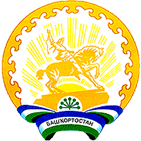 Администрациясельского поселенияБурибаевский  сельсоветмуниципального районаХайбуллинский районРеспублики БашкортостанНаименование программы:Программа комплексного развития социальной инфраструктуры сельского поселения Бурибаевский  сельсовет муниципального района Хайбуллинский  район Республики Башкортостан на 2020-2033 годы.Основание разработки программы:Градостроительный Кодекс Российской Федерации, Федеральный Закон № 131-ФЗ от 06.10.2003 «Об общих принципах организации местного самоуправления в Российской Федерации», Генеральный план сельского поселения Бурибаевский сельсовет муниципального района Хайбуллинский  район Республики Башкортостан, Устав сельского поселения Бурибаевский сельсовет муниципального района Хайбуллинский Республики Башкортостан.Заказчик программы: Администрация  сельского поселения Бурибаевский  сельсовет муниципального района Хайбуллинский  район Республики БашкортостанРазработчик программы:Администрация  сельского поселения Бурибаевский  сельсовет муниципального района Хайбуллинский  район Республики БашкортостанОсновная цель программы:Развитие социальной инфраструктуры сельского поселения Бурибаевский  сельсовет муниципального района Хайбуллинский  район Республики БашкортостанЗадачи программы:1. Создание правовых, организационных и экономических условий для перехода к устойчивому социальному развитию сельского поселения, эффективной реализации полномочий органов местного самоуправления;2. Развитие и расширение информационно-консультационного и правового обслуживания населения;3. Развитие социальной инфраструктуры, образования, здравоохранения, культуры, физкультуры и спорта: повышение роли физкультуры и спорта в деле профилактики правонарушений, преодоления распространения наркомании и алкоголизма;4.Сохранение объектов культуры и активизация культурной деятельности;5. Развитие личных подсобных хозяйств;6.Создание условий для безопасного проживания населения на территории сельского поселения.7.Содействие в привлечении молодых специалистов в сельское поселение (врачей,  работников культуры, муниципальных служащих);8.Содействие в обеспечении социальной поддержки слабозащищенным слоям населения.Сроки реализации Программы:2020-2033 годыНаименование сельского поселения,  с указанием административного центраНаименование населенных пунктов, входящих в состав сельского поселения	Численность населения населенного пункта, чел.	Расстояние от населенного пункта до административногоцентра, км	Расстояние от населенного пункта до  районного центра, кмСельское поселение Бурибаевскийсельсовет муниципального района Хайбуллинский  район Республики Башкортостан,  административный центр – с.БурибайСельское поселение Бурибаевскийсельсовет муниципального района Хайбуллинский  район Республики Башкортостан,  административный центр – с.Бурибайс.Бурибай4565-12 кмНаименование населенного пунктаЧисло жителей, чел.	Детей от 0 до 6 лет	Детей от 7 до 15 лет	Население трудоспособного возрастаНаселение пенсионного возрастас.Бурибай 456535063022201290Кол-во жителей всего	4565Кол-во жителей трудоспособного возраста	2220Количество трудоустроенных жителей	1938% работающих от общего кол-ва  жителей	42% работающих от жителей трудоспособного возраста87Количество дворов1876Кол-во дворов, занимающихся ЛПХ	1066Кол-во пенсионеров	1290№№Наименование Сущ. полож.1231.Население, всего48762.Трудовые ресурсы2.1Трудоспособное население27462.2Работающее в нетрудоспособном возрасте632.3Маятниковые миграции:2.3.1Проживающие в селе, работающие (учащиеся) вне его1472.3.1Работающие (учащиеся) в селе, проживающие вне его933Распределение трудовых ресурсов3.1Градообразующая группа всего1133в том числе:3.1.1Промышленность9593.1.2Лесное хозяйство-3.1.3Строительство-3.1.4Внешний транспорт-3.1.5Сельское хозяйство613.1.6Высшие и среднеспец. учебные заведения (педаг. и обсл.)1133.2Обслуживающая группа всего215в том числе:3.2.1Торговля и общ.питание483.2.2Просвещение и дошкольные учреждения653.2.3Здравоохранение.физкультура и соц. обеспечение433.2.4Культура273.2.5Жилищно-коммун. хозяйство293.2.6Бытовое обслуживание33.3Трудовые ресурсы, не участвующие в общественном производстве3.3.1Численность учащихся в трудоспособном возрасте1743.3.2Численность населения в трудоспособном возрасте, занятого в домашнем и личном подсобном хозяйстве28№Наименование учебного заведения 	АдресМощность, место	Этажность123451МАОУ СОШБашкортостанРесп, р-н Хайбуллинский, с/с Бурибаевский, с Бурибай, ул.Тасимова, д 51 55032МАУДО «Бурибаевская детская школа искусств» Башкортостан Респ, р-н Хайбуллинский, с/с Бурибаевский, сБурибай, ул.ЗакиВалиди, д 26 6013МАДОУ детский сад «Солнышко» с.Бурибай Башкортостан Респ, р-н Хайбуллинский, с Бурибай, улШаймуратова, д 292402№НаименованиеАдресСостояние12341ГБУЗ РБ  «Акъярская ЦРБ» Бурибаевская сельская врачебная амбулаторияс.Бурибай, ул.Горького, 50удовлетворительное№Наименование121Средний состав семьи, чел.	3-42Общий жилой фонд, м2 общ.площади112947,93Общий жилой фонд на 1 жителя, м2 общ.площади24,74Ветхий жилой фонд, м2 общ.площади1415,0№№Тип застройкиКоличество квартир, (домовладений), шт.Количество квартир, (домовладений), шт.Количество квартир, (домовладений), шт.Количество квартир, (домовладений), шт.Количество квартир, (домовладений), шт.Количество квартир, (домовладений), шт.Общая площадь, тыс. м2Общая площадь, тыс. м2Общая площадь, тыс. м2Общая площадь, тыс. м2Общая площадь, тыс. м2Общая площадь, тыс. м2Население,тыс. чел.Население,тыс. чел.Население,тыс. чел.№№Тип застройки1 очередь1 очередь1 очередьрасчетный срокрасчетный срокрасчетный срок1 очередь1 очередь1 очередьрасчетный срокрасчетный срокрасчетный срокНаселение,тыс. чел.Население,тыс. чел.Население,тыс. чел.№№Тип застройкисущ.нов.стрвсегосущ. сохран.нов.стрвсегосущ.нов.стрвсегосущ. сохран.нов.стр.всегоСущ.1 оч.2023г.Расч.срок2033г.12345678910111213141516171Малоэтаж-наяиндиви-дуальная с участками144448919331933503243681,4744,0125,47125,4746,47171,943,894,474,912Многоквартирная секционная 432-432432-43220,56-20,5620,56-20,560,980,730,59всего1876489236523655032868102,0344,0146,03146,0346,47192,54,875,25,5п/пНаименованиеЕд. изм.Норма на 1000 жит.Тре-буется на расч.срокСущ./сущ.сохран.Новое стр-вовсего/в т.ч. 1 очередьРазме-щается всего на расч.срокТребу-ется новых терри-торий,гаПримечания12345678910Учреждения народного образования1Детские дошкольные учреждения мест73402300/300102/1024020,42Общеобразовательные школыучащ144792600/600192/-7921,03Внешкольные учреждения, всего, в т.ч.мест10% от числа школьн.80300/300-300-4Школы-интернатыучащ.по зада-нию100-100/-1000,5Учреждения здравоохранения1Стационары дневныекойка13,57515/1560/-75Встр.2Поликлиникипос/см3519340/40153/-193Встр.3Скорая помощьа/м1 на 5тыс.чел.11/1-1-4Аптекикв.м147730/3047/4777Встр.Спортивные и физкультурные сооружения1Спортивные (залы) всегом2площ. пола160880530/530350/350880Встр.2Бассейны крытые общего пользования*м2зерк воды25138-144/1441440,2Учреждения культуры и искусства1Клубы (в т.ч. досуговые объекты)посет.мест140770250/250520/-7700,52Видеозалымест25138-150/-150Встр.3Библиотекитыс.ед. хран.527,537,83/37,83-37,83-Предприятия торговли и общественного питания, бытового обслуживания1Магазины, всегом2 торг.пл.3001650400/4001250/125016501,52Рынки (с/х)«24132-132/-1320,53Предприятия общественного питаниямест40220-220/50220Встр.4Предприятия бытового обслуживанияраб.мест7393/336/1439Встр.5Бани (сауны)мест317-25/2525-Реконструкция сущ.Организации и учреждения 1Отделение связиобъ-ект1 на село11/1-1-2Филиалы банковопер.касса1 операц. место на 1-2 тыс.чел.82/26/68Встр.3Юридические консультациираб.мест1 юр. на 10 тыс.чел.1-1/11Встр.4Пункты охраны порядкаобъ-ект221/11/12Встр.Учреждения жилищно-коммунального хозяйства, специальные учреждения1База ЖЭУобъ-ект1 на рай-центр2Гостиницамест633-33/-330,53Пункт приёма вторсырьяобъ-ект11-1/111,0